APPENDIX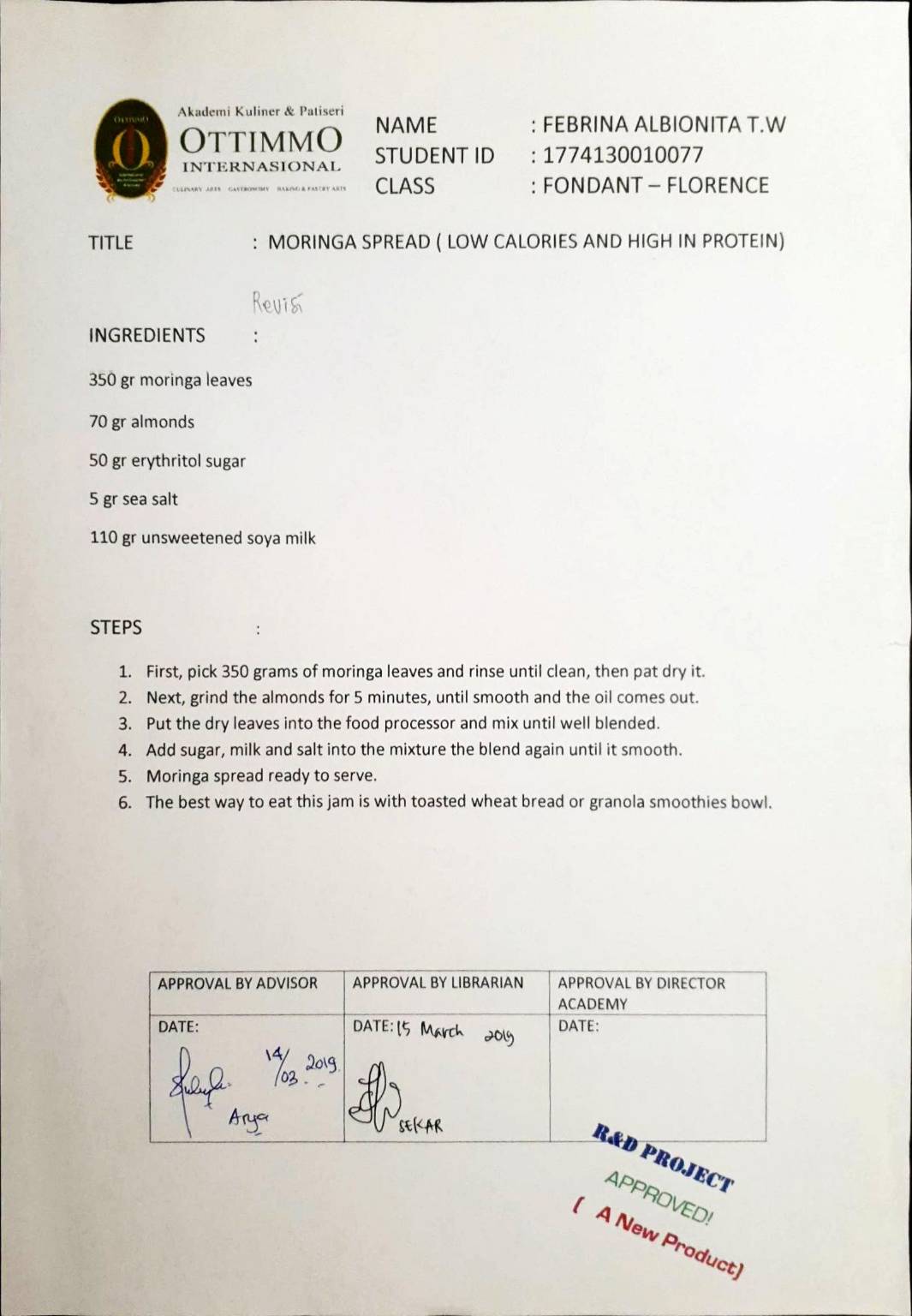 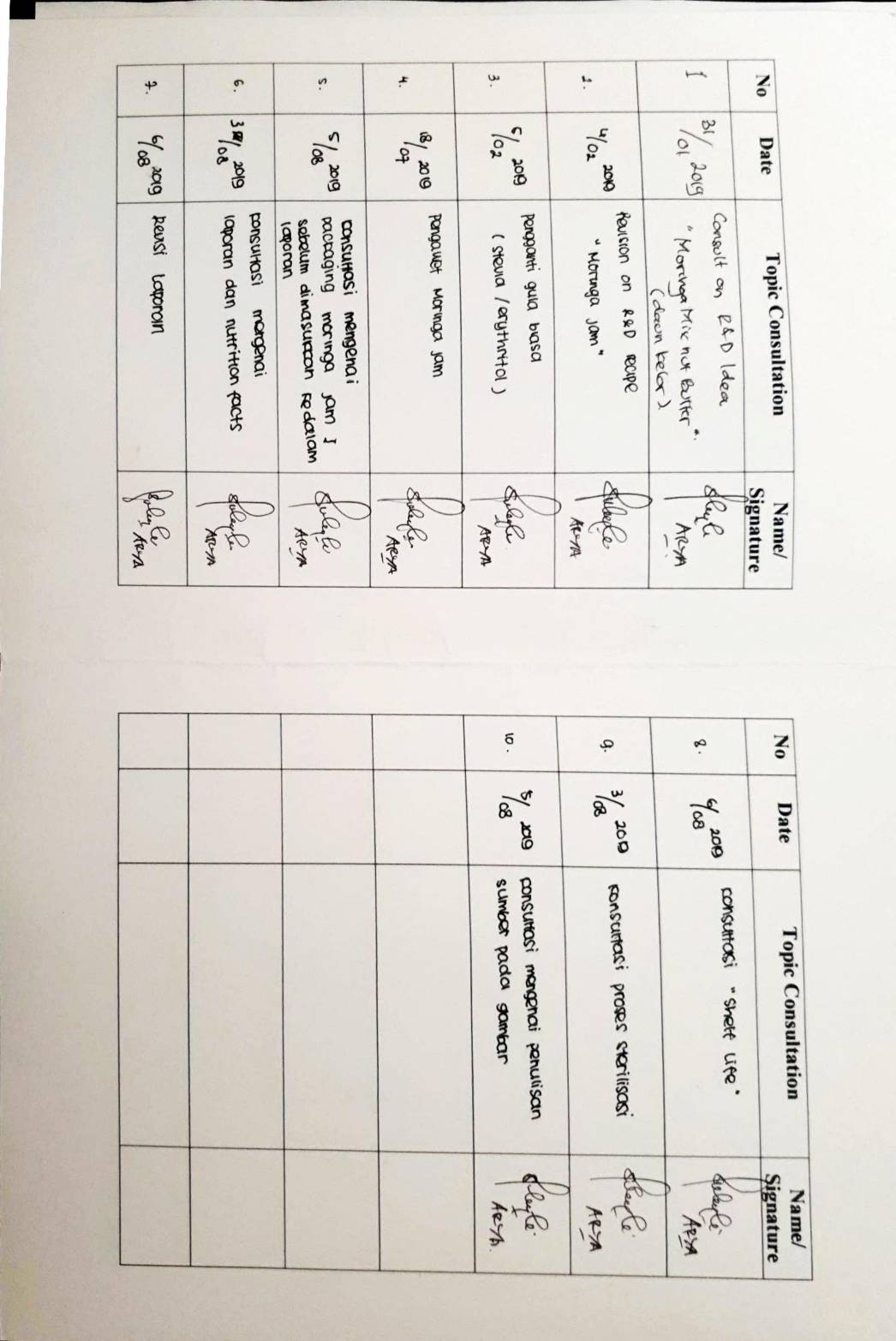 Appendix 1. Packaging Design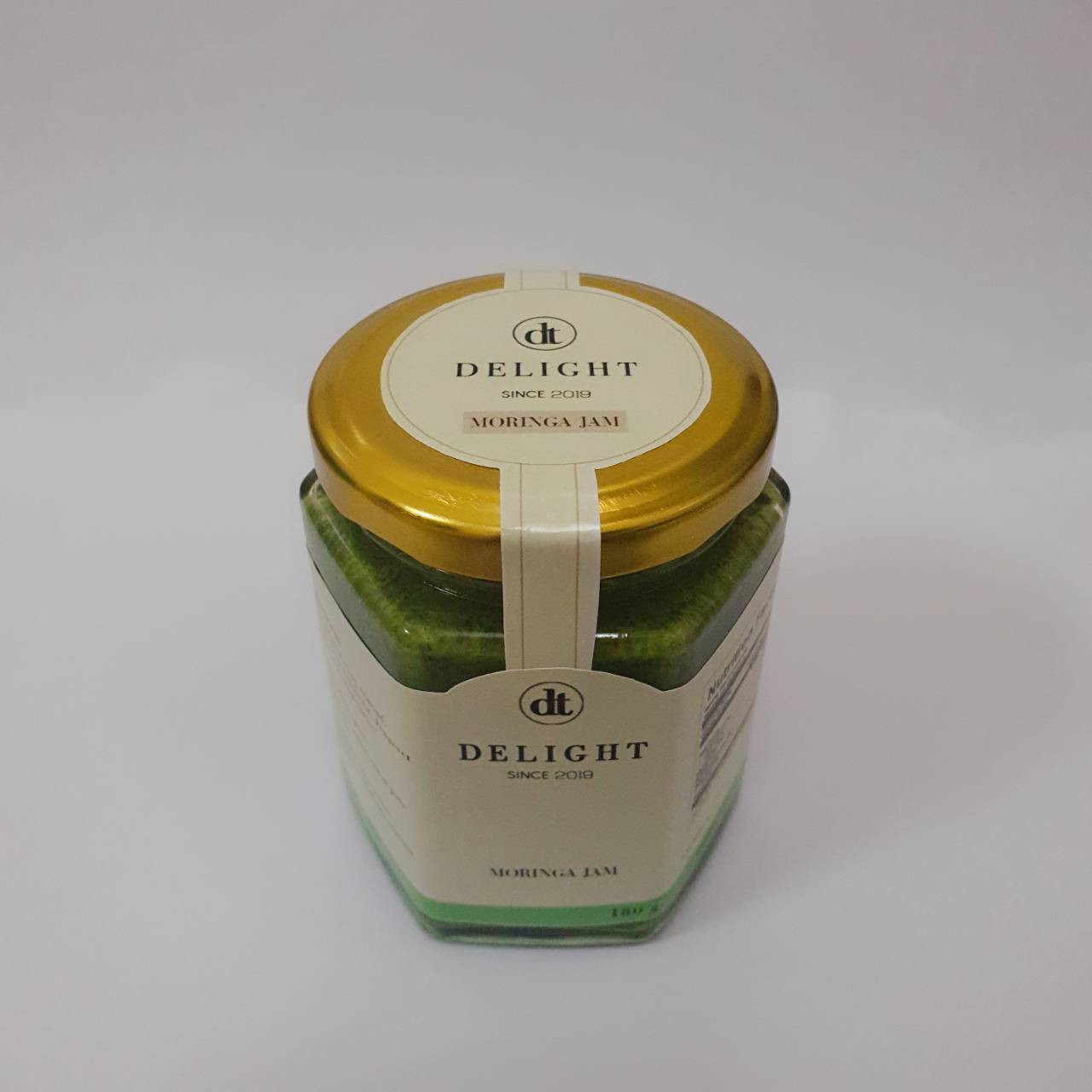 Picture 16  Packaging Design Top Side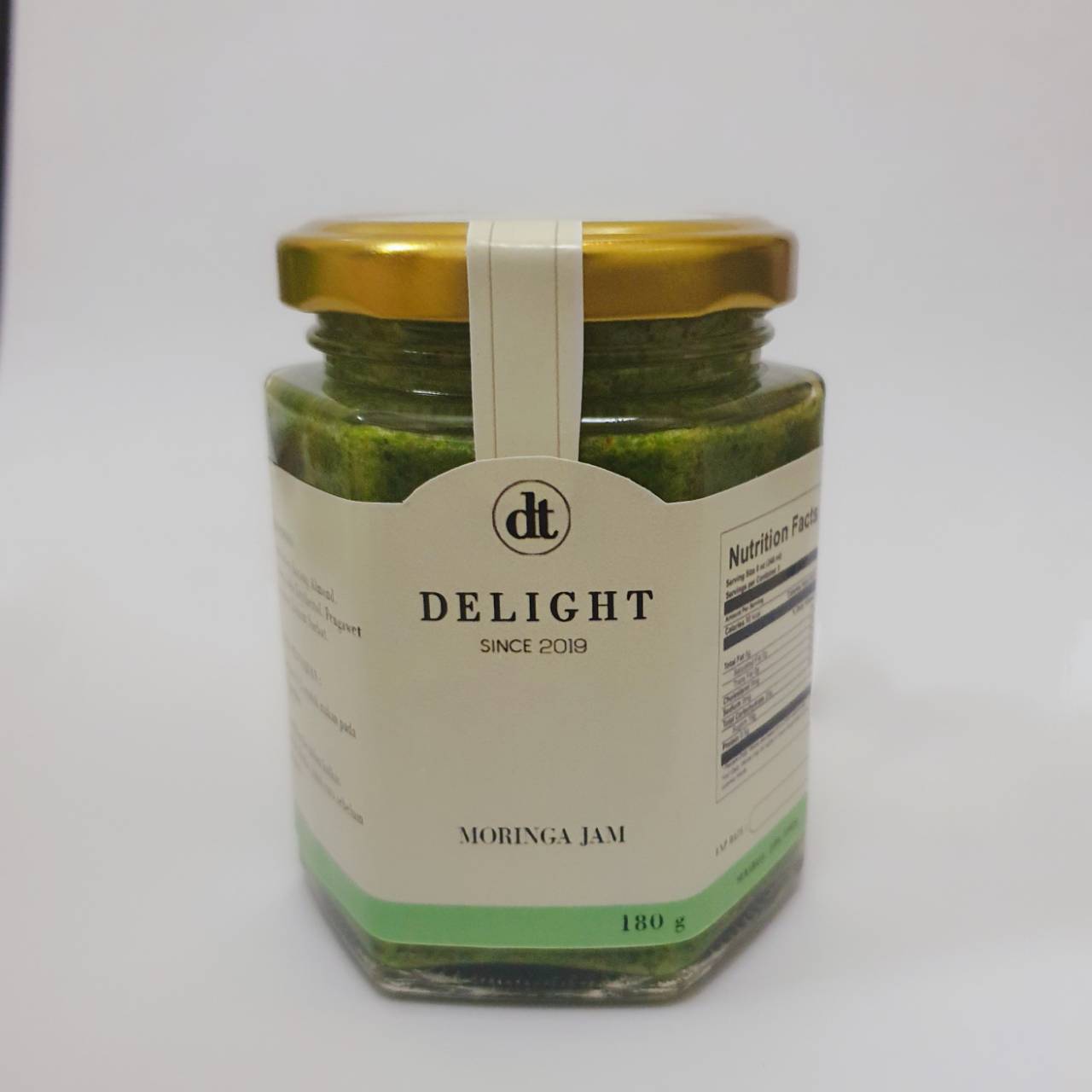 Picture 17  Packaging Design Front SideAppendix 2. Product Logo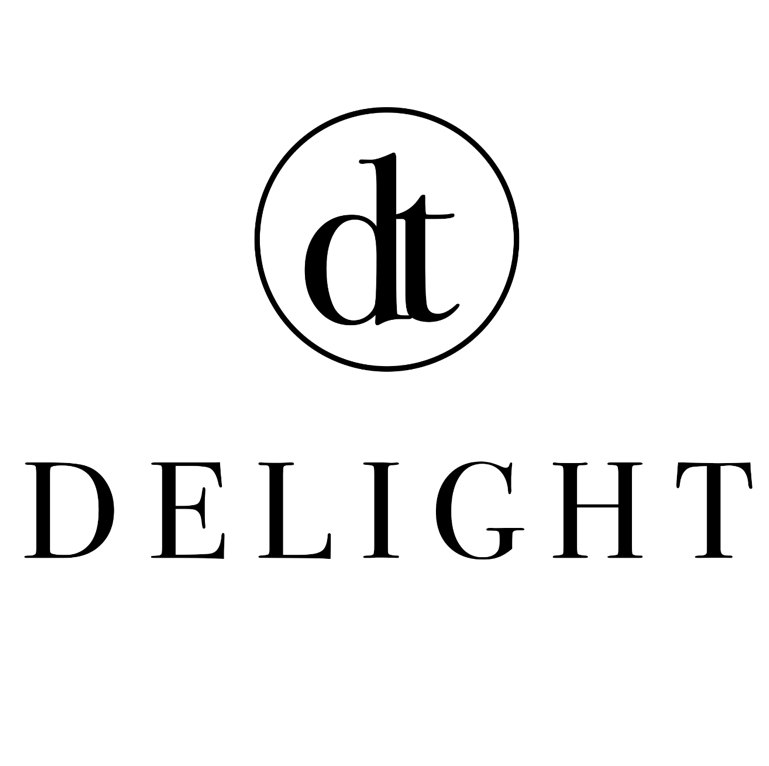 Picture 18  Product LogoAppendix 3. Design Packaging Without the Jar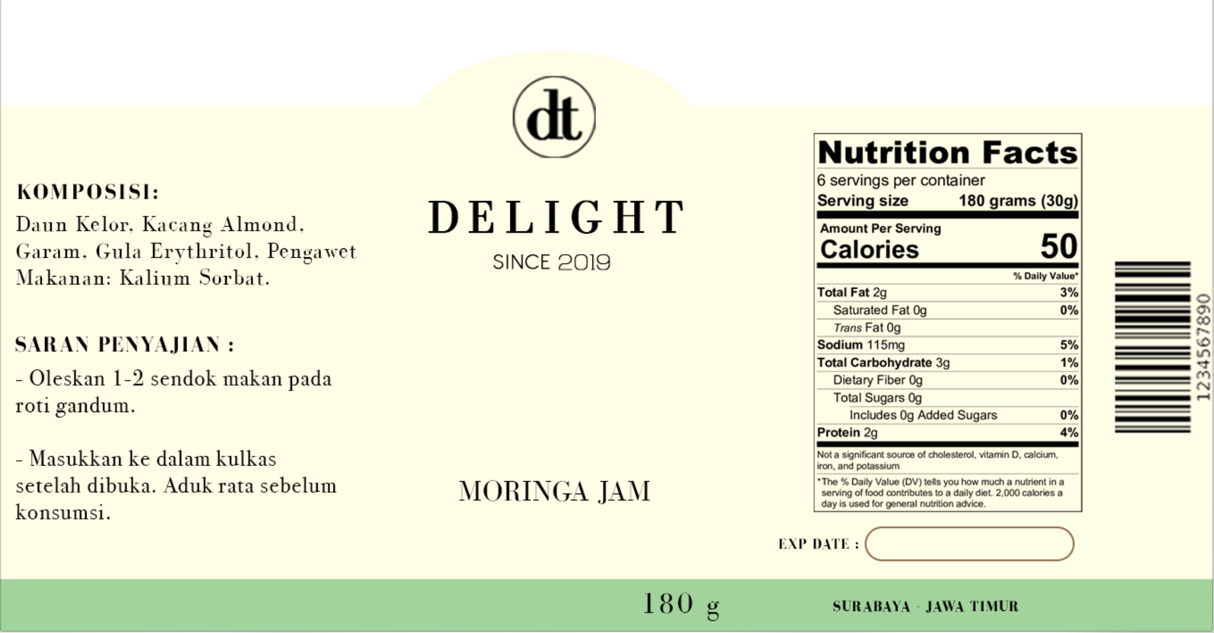 Picture 19  Design Packaging Front Side without the Jar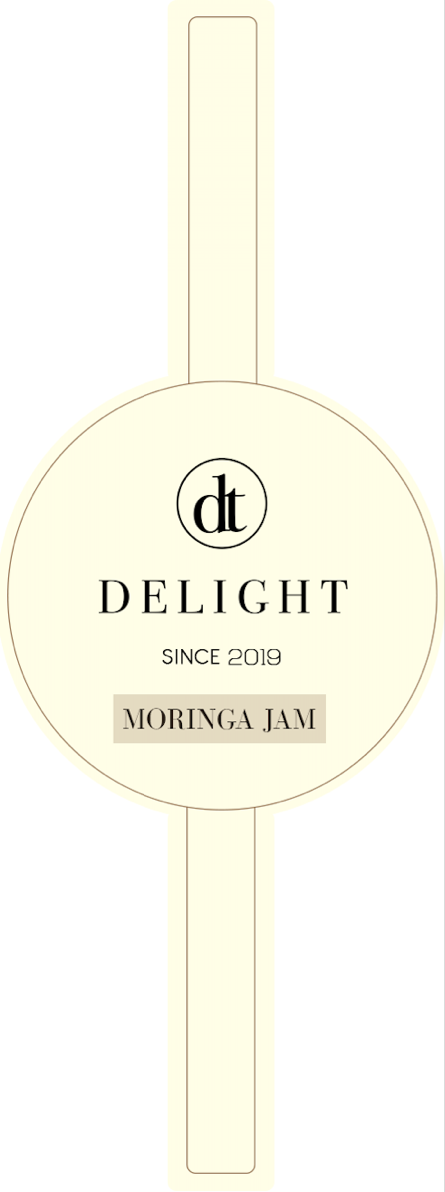 Picture 20  Design packaging without the JarAppendix 4. Supplier List1. Moringa LeavesThe Moringa Leaves that we use for the main ingredients is pick from our plants. We plants the moringa in our working area.2. Erythritol SugarThe sugar that we use is bought from Healthy Corner Sby https://shopee.co.id/Erythritol-Natural-Pemanis-Alami-Diabetes-250-gr-MH-Food-i.2588472.18044640753. Roasted AlmondThe roasted almond that we use, we buy from cendana.shopphttps://shopee.co.id/Roasted-Almond-Almond-Kupas-Panggang-(500-Gr)-i.163023070.24784465594. Soy MilkThe soy milk that we use is from Pasar kepatihan because we have to use the soy milk that without any sugar also can be called pure soy milk, that is located atJl. Kramat Gantung No.7, Alun-alun Contong, Kec. Bubutan, Kota SBY, Jawa Timur 60174Sea SaltThe sea salt that we use is from Pasar kepatihan , that is located at,Jl. Kramat Gantung No.7, Alun-alun Contong, Kec. Bubutan, Kota SBY, Jawa Timur 601746. Packaging JarThe packaging jar is bought from Fukupak Printing Store located at, Jl.Raya Darmo Permai I No. 69, Pradahkalikendal, Dukuh Pakis, Kota SBY,Jawa Timur 60226.7. Packaging StickerWe use the Vinyl Sticker Type for the packaging sticker which we orderfrom Global Art that located at,Kompleks ruko San Diego , Pakuwon City Surabaya MR2-20 (103, Kejawaan Putih Tamba, Kec. Mulyorejo, Kota SBY, Jawa Timur 60111Picture 11  Electric Scale (Anonymous, 2019)Picture 12  Glass Jar (Anonymous, 2019)Picture 13  Spoon (Anonymous, 2019)	Picture 14  Pan (Anonymous, 2019)Picture 15  Stove (Anonymous, 2019)Picture 16  Packaging Design Top SidePicture 17  Packaging Design Front SidePicture 18  Product LogoPicture 19  Design Packaging Front Side without the JarPicture 20  Design Packaging without the Jar